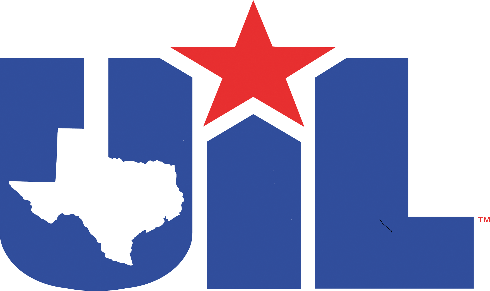    University Interscholastic League  2024 Regional Track & Field MeetApril 19-20Coaches HandbookRegion IVConference 2A & Conference 4A TEXAS A&M UNIVERSITY- KINGSVILLE PEPSI FIELD AT JAVELINA STADIUMTable of Contents											Page	   Regional Meet & Area Meet Contacts….………………………………….……1	   Procedures for Submitting Regional Meet Entries……………………………. 2	   Substitutions………………………………………………………………………  3   Schedule of Events……………….…………………………………………….. 4-5	   Coaches, Participant & Spectator Information …..………………………….. 6-9   Spectator Information …………………………………………………………...10	   Pole Vault Certification Forms…………………………………………………..11   Substitution Certification Form for the Area Meet Directors ………….……..12	   Entry Fees…………………………………………………………………………13  Javelina Stadium Track Markings……………………………….………………14  Media Information ………………………………………………………….…….15  Region IV-Conference 4A, Regional Meet Records…………………………. 16	  Region IV-Conference 2A, Regional Meet Records…....……………..…….. 172024 UIL REGIONAL TRACK & FIELD MEETREGION IV CONFERENCE 2A and CONFERENCE 4AFRIDAY, APRIL 19 & SATURDAY, APRIL 20TEXAS A&M UNIVERSITY- KINGSVILLE PEPSI FIELD AT JAVELINA STADIUM--------------------------------------------------------------------------------------------.                                           REGIONAL MEET DIRECTORSDavid Brock, Athletic Operations, Texas A&M University-Kingsville, Track & Fielddavid.brock@tamuk.edu  Office: (361) 593-2500   Cell: (361) 246-7184   Ryan Dall, Head Men’s & Women’s Track & Field Coach, Texas A&M University-Kingsville   ryan.dall@tamuk.edu  Office: (361) 593-2424Ruben Cantu, Senior Associate Athletics Director, Texas A&M University-Kingsville   ruben.cantu@tamuk.edu  Office: (361) 593-2493GAMES COMMITTEE:   Randy Hughes, Sam Kana, David Vasquez, Richard Ocanas,                                       Jonny Hipp, Gene KanaSTARTERS:                   Bill Chancey, Benny Martinez, Mando GomezREFEREES:                   Omar de la Rosa, Allen DewsFINISH JUDGE:             Richard Ocanas HEAD UMPIRE:             Melinda de la Rosa ANNOUNCER:               Carl McCargoHEAD OF APPEALS:    Randy Hughes, David VasquezF.A.T. OPERATORS:     BW Sports TimingUIL T&F CONTACT:      Joseph Garmon, jgarmon@uiltexas.org   2024 AREA TRACK & FIELD MEET DIRECTORS         Conference 4A      School	 	                      Conference 2A    School         Area 25-26 	     Navasota H.S.		          Area 25-26            Deweyville H.S.         Area 27-28 	     New Braunfels Canyon H.S.       Area 27-28 	    Thrall H.S         Area 29-30              Port Lavaca H.S.		          Area 29-30            Falls City H.S.         Area 31-32              Alice H.S.		                      Area 31-32            Woodsboro H.S.1     ENTRY PROCEDURES FOR THE REGIONAL TRACK & FIELD MEETEntries for the 2024 Regional Meet will be submitted in MileSplitRegistration / Name of Meet: UIL Region 4, 2A/4A Championship     Each school is responsible for entering their qualified athletes in milesplit.comDeadline for coaches to submit their entries:  Monday, April 15, 2024 at 12:00 P.M.INSTRUCTIONS FOR THE COACHESEnter each qualifier’s Full First Name and Last Name – No initials or nicknames.Be sure to enter your athletes in correct gender and conference.Enter your athletes’ Official Performances from the AREA T&F MEET.Do Not Round-Off Times / Distances, or use athlete’s season’s best performance.Enter all times to the 1/100 of a second. Do not enter your athletes in MileSplit until you have received the Official Area Track & Field Meet Results from your Area Meet Director.Check all of your school’s entries for complete accuracy. Questions on submitting entries:  https://www.milesplit.com/support/contactImportant: The Area Meet Directors will not enter your school’s qualifiers for the Regional Meet.  Your athletes are not entered in the Regional Meet unless you submit them in MileSplit.Verification of Entries: Each entry made in MileSplit must correspond correctly with the Official Area T&F Meet Results sent to the Regional Meet Directors.This includes Name, Event, Place, Time or Distance.There can be no discrepancy between the entries you submit in MileSplit and the Official Area T&F Meet Results that we receive from the Area Meet Directors..                                    --------------------------------------------------------------           INSTRUCTIONS FOR THE AREA T&F MEET DIRECTORSSend the 2024 Area T&F Meet Results to:david.brock@tamuk.edu.Places 1-8 in each event. NO TIES in Places 1-6.   Submit FAT times only.Full First Name and Last Name. No initials or nicknames. Include any wheelchair results from your Area Meet.Send the Official Area Meet Results to each school that participated in the Area Meet.Note: The Area Meet results we receive from each Area Meet Director are for verification purposes only.  Each school is responsible for entering their school’s qualifiers for the Regional Meet in MileSplit.2SUBSTITUTIONSDEADLINE: TUESDAY, APRIL 16, 2024 at 10:00 A.M.           Procedures for submitting substitutes for the Regional T&F Meet:In the event a qualifying contestant will not be competing at the Regional Meet, then the alternate (5th place or next eligible finisher) is eligible to participate.The coach or school administrator of alternates who move into qualifying positions will notify their Area T&F Meet Director to declare that their athlete will compete at the Regional T&F Meet.*Individual schools do not send their changes to the Regional Meet Director.The Area T&F Meet Director will then notify the Regional T&F Meet Director of the substitution. (Scratch & Add)           Area Meet Directors:  Use the “Track & Field Substitute Certification Form” on page 12.The Regional Meet Director will confirm with the Area Meet Director thatthe substitution has been received and the athlete is now entered in the Regional Meet.Coaches do not need to send in changes of a Relay Team Member to the Area Meet Director.  Declaration of Relay Team Members will be made when the Relay Cards are submitted at the Regional Meet.        -------------------------------------------------------------------------------------Late Entries after the Substitution DeadlineLate entries close on Friday, April 19 at 9:00 A.M.Late entry fees are $250.00 for each individual event & $250.00 for           each relay team.3       SCHEDULE OF EVENTS   2024 UIL REGION IV REGIONAL TRACK & FIELD MEETCONFERENCE 2A & CONFERENCE 4A                                                Friday, April 19 8:00 am to 9:45 am:  Open Track for Practice Relay Exchanges – Conference 2A & Conference 4A10:00 am:  3200 Meter Run – FINAL EVENT                   Order of Competition:  2A Girls then 4A Girls followed by 2A Boys then 4A Boys2A Running Prelims 			               4A Field Events             Implement Weigh-In	11:00 am   4 x 100 relays report / uniform check              10:30 am   Girls Pole Vault                  Relay Cards Due at Check-in Station                                			            			             11:30 am   Girls Discus   ----   10:00 am-11:00 am                   Rolling Schedule                                            		      Boys Triple Jump11:30 am   4 x 100 Meter Relay (Girls/Boys)	                          	     100 Meter Hurdles (Girls)		     	 1:30 pm    Boys Discus	 ----    12:00 pm-1:00 pm                         110 Meter Hurdles (Boys)                                                  Boys Pole Vault	     100 Meter Dash (Girls/Boys)		              	     Girls Triple Jump                                   4 x 200 Relay (Girls/Boys)			                  400 Meter Dash (Girls/Boys)                             2:00 pm   Boys High Jump                  300 Meter Hurdles (Girls/Boys)		                              200 Meter Dash (Girls/Boys)                           4A Running Prelims	15 Minute Break after 200 m. Dash                     Open Track at the conclusion of 2A Running Prelims                  4 x 400 Meter Relay (Girls/Boys)	            for Conference 4A Practice Relay Exchanges2A Field Events             Implement Weigh-In              5:00 pm   4 x 100 Relays report / uniform check	                                        Relay Cards Due at Check-In Station                  4:30 pm   Boys Shot Put  ----  3:00 pm-4:00 pm                                     Boys Long Jump                                                                Rolling Schedule                                         	     Girls High Jump				5:30 pm   4 x 100 Meter Relay (Girls/Boys)	     	                    						    100 Meter Hurdles (Girls)      5:00 pm   Girls Pole Vault					    110 Meter Hurdles (Boys)                          	   						    100 Meter Dash (Girls/Boys)          6:30 pm   Girls Shot Put	  ----   5:00 pm-6:00 pm                                   4 x 200 Meter Relay (Girls/Boys)                 Girls Long Jump		                                           400 Meter Dash (Girls/Boys)              Boys High Jump                                             	    300 Meter Hurdles (Girls/Boys)	                                                       			     200 Meter Dash (Girls/Boys)							           15 Minute Break after 200 m. Dash                                   						    4 x 400 Meter Relay (Girls/Boys)						   4		   SCHEDULE OF EVENTS 2024 UIL REGION IV REGIONAL TRACK & FIELD MEETCONFERENCE 2A & CONFERENCE 4ASaturday, April 2011:00 am to 3:00 pm: Open Track for practice relay exchanges - Conference 2A & Conference 4A FIELD EVENTS  2A Field Events	         Implement Weigh-In		4A Field Events                   Implement Weigh-In  9:00 am   Boys Triple Jump               			10:00 am    Girls High Jump         10:30 am   Girls Discus  ----   9:00 am-10:00 am		10:30 am    Girls Shot Put  ----  9:00 am-10:00 am    12:00 pm   Boys Pole Vault				11:00 am    Boys Long Jump12:00 pm   Girls Triple Jump (Outside Pit)	             12:30 pm    Boys Shot Put  ---- 11:00 am-12:00 pm12:30 pm   Boys Discus  ----  11:00 am-12:00 pm                  1:00 pm   Girls Long Jump                                           RUNNING FINALS               Order of Competition:  2A Girls; 4A Girls; followed by 2A Boys; 4A Boys3:00 pm           4 x 100 relay teams report / uniform check. 3:30 pm	4 x 100 Meter Relay 3:55 pm	800 Meter Run 4:25 pm	100 Meter Hurdles (Girls 2A/Girls 4A)4:35 pm	110 Meter Hurdles (Boys 2A/Boys 4A)4:50 pm	100 Meter Dash 5:15 pm	4 x 200 Meter Relay 5:45 pm	400 Meter Dash 6:10 pm	300 Meter Hurdles (Girls 2A/Girls 4A)6:20 pm	300 Meter Hurdles (Boys 2A/Boys 4A)	6:35 pm	200 Meter Dash 6:50 pm	1600 Meter Run 7:30 pm	4 x 400 Meter Relay  Awards to Team Champions following the 4 x 400 Relays5                          Coaches and Participants InformationENTRY DEADLINESDeadline for coaches to submit their entries in MileSplit:  MONDAY, APRIL 15, 2024 at 12:00 P.M.Deadline for Substitutions:  TUESDAY, APRIL 16, 2024 at 10:00 A.M.Deadline for Late Entries: FRIDAY, APRIL 19 at 9:00 A.M.            Late entry fees are $250.00 for each individual event and $250.00 for each relay team.                     -----------------------------------------------------------PACKET PICKUP & COACH’S MEETINGPacket Pickup: Thursday, April 18, 2024:  From 5:00 p.m. to 6:30 p.m.Coach’s Meeting: Thursday, April 18, 2024:  6:30 p.m. to 7:00 p.m.Location:  Steinke Center (Gym) on Avenue B; 1 Block South of Javelina Stadium.Packets will include Heat & Lane Assignments, Field Event Entries, Schedule of Events,Stadium Entry Passes and Relay Cards. STADIUM ENTRANCE PASSESCoaches:    Friday, April 19 = RED WRISTBAND (3 Included in each G & B Team’s Packet)                       Saturday, April 20 = BLUE WRISTBAND (3 Included in each G & B Team’s Packet)School Administrators:                   Friday, April 19 = WHITE WRISTBAND (2 included in each G & B Team’s Packet)                     Saturday, April 20 = GREEN WRISTBAND (2 included in each G & B Team’s Packet)Coaches and school administrators displaying the above credentials use the PASS GATE located on the East side (press box side) of the stadium. Signage will be displayed.Competitors in uniform admitted into the stadium at the pass gate entrance.PARKING School Buses park on the East Side (Press Box Side) of Javelina Stadium on the grass lot immediately outside the stadium’s main entrance gate. Team Drop-Off Location: East Side (Press Box side) of Stadium, near the Pass Gate Entrance. TEAM CAMPS:Set up along the fence in the grass area on the outside of the warm up field. Do not set up your team’s camp under the stadium bleachers.Canopy-like structures are permitted at the top levels stadium bleachers.6MEET PROCEDURES:The top Two (2) Qualifiers in each event advance to the UIL State Track & Field Meet.The Regional Director will certify and enter all State Meet qualifiers with the UIL office. Exception:  Wheelchair entries for the state meet are submitted by the school’s coach.DESIGNATED COACHING AREAS: Coaching boxes will be set up near each of the field event venues.One (1) coach per competitor, full-time school employee. Red or Blue wristband required.Coaching must occur only within the designated coaching box or anywhere outside of the restricted competition area. Competition area includes the infield and the track.Any coach that displays behavior interfering with the competition will be asked to leave the infield.   Coaches must remain inside the designated boxes/area during competition.The Coaching Boxes are Non-Restrictive AreasThe use of electronic communication devices including cell phones are permitted in the boxes.Coach and athlete are allowed to use video equipment for instructional purposes.Coaching from a video can occur during the competition in between trials of field events.Electronic devices may not be used to communicate with an athlete during a trial or race.Coaches are not allowed on the infield at any time unless:       (1)  Summoned by the Meet Referee       (2)   Filing a protest     (3)  Presenting awards to the athletes     (4)   Inside the designated coaching box  RESTRICTIONS DURING OPEN TRACK TIMES:   The track is restricted for practice relay exchanges only. Coaches, trainers & spectators are not allowed on the track or infield during the open track. AWARDS:Running Events & Field Events: The first, second and third place winners will report to the awards stand on the infield immediately after the conclusion of their event.The coach of the 1st place finisher in each event may make the presentation of awards.  COMPETITOR’S UNIFORM:  2024 NFHS T&F Rule 4-3 The responsibility to have each competitor compliant with the uniform rules is with the coach.RUNNING EVENTS Warm-Up Area will be on the grass field at the south end of Javelina Stadium – opposite end of the scoreboard.  No warm-ups permitted on the infield surface.Starting blocks will be provided by meet management.Competitor Check In Station:  South end of the stadium adjacent to the warm up area.Contestants must be “competition ready” upon arrival at the Check-In Station(dressed in legal uniform)   Hip numbers will be issued to competitors at check-in.Competitors will be escorted a staging area on the infield and to the starting line. 		A “No Show” is interpreted as a Scratch.	The 800 m. Run, 1600 m. Run and the 3200 m Run are Final Events. No prelims.7Lane Assignments:Running Prelims:  Heat & Lane Assignments seeded from the submitted Area T&F Meet                               Performances; using FAT or manual timing conversions.                              Heat Leaders with preferred lanes (4,5) – followed by serpentine seeding. Running Finals:    Individual and Relays:                              1st place finisher in each heat advances to finals. Preferred lanes (4,5)        The next 6 fastest times also advance to finals using serpentine seeding.                                 800, 1600 & 3200 Run:                                Two Waterfall Alley Start. 11 runners in the inside alley, 5 in the outside alley.         Runners seeded 1-5 will start in the outside alley.Relays: Coaches will declare relay team members by submitting their relay cards at the Regional Meet.Relay cards are due at the Check-In Station when your relay team reports for the prelims.No relay cards will be submitted for the finals on Saturday.Up to eight (8) individuals may be listed on relay cards.No Tennis Balls used for relay exchange marks.  Only tape or flat rubber markers permitted.Chalk is not to be used on the track or on the field event runways.FIELD EVENTSCheck in at the event venue.  Must by “competition ready” upon check-in - legal uniform.Ties will be broken places 1-6.  At the conclusion of the event, competitors need to check with the event judge prior to departing the event venue.Vertical Jumps (Finals): Starting heights will be determined based on the Area T&F Meet Results.Progression: Pole Vault:   6” increments until 4 jumpers are left, then 3” increments.                           High Jump:  2” increments until 4 jumpers are left, then 1” increments.Throwing Events (Trials & Finals):Certified implements will be placed in a “pool”. Athletes will be allowed to warm-up by flights under the supervision of an official. No overweight implements can be used during warmups.All implements must remain in the “pool” until the competition is completed.POLE VAULT:   2024 NFHS T&F Rules 6-8-14; 6-8-15; 6-8-16 Upon check-in coaches are responsible for submitting the UIL Pole Vault Certification Formfound on page 11.  Copies of this form will be available at the PV venue.PROTESTS:  2024 NFHS T&F Rules 3-5-3; 3-5-4 Situations that are not subject to protest: 2024 NFHS T&F Rule Book Rule 3-5-4, Art. 4. There is a $20.00 fee for all protests filed. Only a school’s coach may file a protestIf the protest is upheld, this fee will be returned.Monies collected from protest fees will be donated to the Make-A-Wish Foundation.						82024 T&F RULE CHANGEShttps://www.nfhs.org/sports-resource-content/track-and-field-rules-changes-2024/JURY OF APPEALS:  2024 NFHS T&F Rule 3-5 The Jury of Appeals will serve as the final board of appealsThe JOA will consist of meet officials not initially involved in the decision being appealed. The UIL Office will not overturn any decision of a Meet Referee or Jury of Appeals. MEET SCHEDULE:  2024 NFHS T&F Rules 3-2-5; 3-2-6 The Games Committee in collaboration with the referee may suspend the meet due to an emergency such as hazardous weather conditions or power failure. All trials and marks, made up to the point of interruption, shall stand.RESULTS: milesplit.liveTEAM SCORING: Field Events / Individual Running Events: 10-8-6-4-2-1. Relays: 20-16-12-8-4-2WHEELCHAIR DIVISION   https://www.uiltexas.org/track-field/wheelchair-divisionCoaches with athletes participating in the Wheelchair Division need to contact David Brock, Regional Meet Director, regarding event times and any special needs or safety issues.Regional Meet Entries: Wheelchair entries for the Regional T&F Meet are not submitted by the through a school’s MileSplit account.  Entries are submitted by the Area T&F Meet Director to david.brock@tamuk.edu.Coaches are responsible for certifying & entering their athletes for the UIL State T&F Meet.		-------------------------------------------------------------------------------			ADDITIONAL ITEMS:Use of cell phones, portable stereos, walkman-type devices, or any wireless devices used for communication are prohibited in restricted areas in the infield and on the track.This includes the wearing of headphones.*   Use of the T&F facilities at Javelina Stadium are not permitted prior to Friday, April 19, 2024.*   Dressing and shower facilities will not be available at the stadium.*   Texas A&M University – Kingsville Athletic Trainers will be available throughout the meet.*   H.S. trainers are not be allowed on the track or infield unless called to administer to an athlete.*   Commemorative UIL Regional T&F Championship T-Shirts will be on sale.*   No vehicles of any kind allowed inside Javelina stadium.*   A list of TAMU-Kingsville Corporate Hotel Partners and Corporate Dining Partners can be    found on the Javelina Athletics website:        https://javelinaathletics.com/sports/2014/12/17/GEN_1217142653.aspx						9SPECTATOR INFORMATIONJavelina Stadium is located on the campus of Texas A&M University-Kingsville.Corner of North Armstrong Street and Corral Avenue.Clear Bag Policy at all Texas A&M University-Kingsville Athletic Venues:https://javelinaathletics.com/documents/2022/8/15/Clear_Bag_Policy__8.8.22_.docxJavelina StadiumAll spectator seating is General Admission.Canopy-like structures are permitted in the stadium bleachers at the Top Levels Only.Spectators will not be allowed on the track or infield before, during or after the meet. Prohibited items at home athletic venues include the following: Artificial noisemakers – air horns, whistles, etc. Food, Beverages (including alcoholic beverages) Firearms, Tobacco, Ice Chests, Pets, and Bags or cases of any kind that do not meet the bag policy. Exceptions will be made for medically necessary bags.Seat cushions will be permitted.Concessions will be open with food items and drinks.Commemorative UIL Regional T&F Championship T-Shirts will be on sale.Thank you for your cooperation as we strive to maintain a safe environment at all our facilities.ParkingParking lots adjacent to Javelina Stadium are open for spectator parking. Handicapped parking spots are available near the main entrance gates of the stadium.There is no charge for parking.TicketsTicket Price: $10.00 DailyOn-line ticket sales available at the stadium entrance gates.10                                                 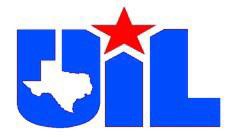 UIL Pole Vault Certification FormIn compliance with the National Federation of High Schools Track and Field this form is provided to verify pole vaulter’s weights and pole ratings prior to warm-up and competition.UIL Pole Vault Certification FormIn compliance with the National Federation of High Schools Track and Field this form is provided to verify pole vaulter’s weights and pole ratings prior to warm-up and competition.                 SUBSTITUTE CERTIFICATON FORM                           2024 REGIONAL TRACK & FIELD MEETDeadline for Substitutions is Tuesday, April 16, 2024 at 10:00 A.M.All Substitutions Must Be Submitted by the Area Track & Field Meet Director              Individual schools do not send in their changes to the Regional Meet DirectorInstructions for the Area T&F Meet Directors: Complete both Part 1 and Part 2 - before submitting to the Regional Meet Director •     Type or Print.  Spell all names correctly.  No initials or nicknames.  •     E-mail to:   david.brock@tamuk.edu  •     You do not need to send in changes of a relay team member.  Notify the Coach/School of the Athlete being “ADDED”   Part 1   FOR USE BY AREA MEET DIRECTOR TO INFORM REGIONAL MEET DIRECTOR OF: SCRATCH_____________________________	   ________________________        ________________  Name of Athlete Being Scratched                  Gender & Event  	           Place in Area Meet____________________________	  _________________________       ________________                       School                                                    Coach                                 Area (Ex. 4A, 25-26)Part 2   FOR USE BY AREA MEET DIRECTOR TO INFORM REGIONAL MEET DIRECTOR OF:  ADD______________________________        ________________________       _____ /________________   Name of Athlete Being Added	                    Event                         Place/Time or Distance at Area_____________________________          ________________________                  ______________                      School                                                   Coach                                                 Grade Level ___________________________________ /_______________________             Area Meet Director’s Signature/Phone ----------------------------------------------------------------------------------------------------------------------------Date and Time Submitted to Regional Meet Director:  ______________________________________                                                                                                          -----------------------------------------------------------------------------------------------------------For Use by the Regional Meet DirectorDate/Time Substitution Received:  _________________________________________  Confirmation Sent:_____________________________________________________             Response:						12Entry Fees for the 2024 Regional T&F Meet UIL Regional T&F Meet Region IV Conference 2A & Conference 4AThe Area Meet Directors are responsible for the entry fee payment from each area meet.                       These fees will help cover the costs of conducting the meet.Entry Fees are based on the Area T&F Meet results sent to TAMU-Kingsville.     Individual schools DO NOT send their school’s entry fees to TAMU-Kingsville.------------------------------------------------------------------------------------------------------------------Individual Events - $20.00 per individual athlete / per event 14 Individual Events  8 Individual entries in each event (4 Girls + 4 Boys entries from each Area Meet) 14 x 8 = 112 Total Individual Entries 112 entries x $20.00 each = $2240.00 Relay Events – $80.00 per relay team          3 Relay Events         24 total relay team entries (12 girls relay teams + 12 boys relay teams from each Area Meet)          24 x $80.00 = $1920.00-----------------------------------------------------------------------------------------------------------------Totals:$ 2240.00 – Individual Events          + $ 1920.00 – Relay Events            $ 4160.00 - Due from each Area MeetCHECKS MAILED TO:  TEXAS A&M UNIVERSITY – KINGSVILLE               JAVELINA ATHLETIC DEPARTMENTATTN:  CALEB JOHNSON, ASSISTANT ATHLETIC DIRECTOR700 UNIVERSITY BLVD, MSC 202    KINGSVILLE, TX  78363Make checks payable to:  Texas A&M University-Kingsville 13TEXAS A&M UNIVERSITY-KINGSVILLEJAVELINA STADIUM TRACK MARKINGSSTARTING LINES				COLOR100 meters……………………………………….White110 Hurdles ……………………………………..White200 meters ………………………………………White300 Hurdles ……………………………………. White400 meters ………………………………………Yellow800 meters ………………………………………White1500/1600/3000 sc /3200/5000 meters………White (Waterfall)800 meter relay …………………………………Green1600 meter relay ………………………………..BlueFinish Line ……………………………………….WhiteBreak Line ……………………………………….GreenNCAA RELAY EXCHANGE ZONES   Large Arrows = Exchange Area Beginning & Exchange Area Ending400 meter Relay ……………………………….(Curve 1,2,3) - Yellow1600 meter Relay ………………………………BlueUIL HIGH SCHOOL RELAY EXCHANGE ZONESLarge Arrows = Exchange Area Beginning & Exchange Area Ending400 meter Relay ……………………………….(Curve 1,2,3) - Yellow800 meter Relay ……………………………….(Curve 1,2) - Green 						 (Curve 3) – Yellow1600 meter Relay ………………………………BlueHURDLE LOCATIONS100 meter HH (Women) ………………………Yellow110 meter HH (Men)………………………….. Blue300 meter LH/IH (Women/Men) ……………. White400 meter Hurdles …………………………….GreenSteeplechase Barriers…………………………Black						14MEDIA INFORMATIONMembers of the media need to be presented their credentials at the ticket booth entrance gate, East Side of Javelina Stadium, for entry into the stadium. We do not issue media credentials for the Regional T&F Meet.Media will be allowed in the infield by credential only and must confine themselves within the “media boundary lines” of the football field and the track venues. Display Media Credentials at all times.Livestreams during the postseason requires approval from UIL. There are two forms depending on who is wanting to stream – academic (schools) and media outlets. Information and links: https://www.uiltexas.org/media/info/2023-2024-post-season-video-broadcast-informationThe final list of approved streams will be sent by the UIL to the Regional T&F Meet Directors.Photographers may shoot all events, giving consideration to the safety of both participants and officials.During sprints and hurdle races, photographers may shoot the finish as long as they provide a minimum of 50 meters cushion. Photographers will not be allowed in the shot or discus sectors.Meet administrators and officials retain final determination of photographer placement at all events.  Media outlets should consult with event administrators and officials on photographer placement at each venue. Officials reserve the right to remove anyone if causing a disturbance.For any specific needs contact David Brock, 361/593-2500, david.brock@tamuk.eduAndrew Quintana, Assistant Director Athletic Communications,                               Texas A&M University-Kingsville.  andrew.quintana@tamuk.edu15                                  REGIONAL TRACK & FIELD MEET RECORDSUIL REGION IV - CONFERENCE 4A  GIRLS 			                  	           	YEAR 	ATHLETE Pole Vault 		-	14-02.00	2023	Alencia Lentz, Comal Canyon LakeTriple Jump 		-	43-01.00	2001	Ychlindria Spears, LulingDiscus Throw 		-           160-06.00	2019	Abigail Flores, Rio Grande City GrullaHigh Jump		-	  5-10.00	2023      Kendall Lemm, BoerneLong Jump		-           	22-02.50	2000	Ychlindria Spears, LulingShot Put		-           	45-11.50	2015	Daniella Murchison, Port Isabel3200 Meter Run	-           	10:48.30	2023	Zerah Martinez, Sinton100 Meter Dash		-	     11.62	2016	Virginia Kerley, Taylor200 Meter Dash		-	     23.85	2016	Virginia Kerley, Taylor400 Meter Dash		-	     55.50	1987	Quadalyn Harrell, Elgin   800 Meter Run		-	  2:15.30	2016	Lynette Amaram, Stafford1600 Meter Run	-	  5:10.36	2023	Zerah Martinez, Sinton100 Meter Hurdles	-	     14.01	1987	Rosa Baker, Elgin300 Meter Hurdles	-	     44.03	2011	Abby Sheppard, Cuero  4 x 100 Meter Relay	-	     47.43	2023	Royals H.S.4 x 200 Meter Relay	-	 1:41.96	2014	West Oso H.S.	4 x 400 Meter Relay	-	 3:54.60	2006	Stafford H.S.BOYS						YEAR 	ATHLETEPole Vault		-             17-00.00	1985	Chris Bohannan, BishopTriple Jump		-           	49-01.25	1998	Randy Hymes, HitchcockDiscus Throw		-           185-05.00	2002	Jacob Rodriguez, TaftHigh Jump		-	  7-00.25	1983	James Lott, RefugioLong Jump		-             24-06.25	2016	Kamron Mathis, CueroShot Put		-             62-07.50	1975	George Woodward, Van Vleck3200 Meter Run	-	  9:10.32	1990      Ricky Gallegos, Crystal City100 Meter Dash		-	     10.40	2019	Ryan Martin, Stafford200 Meter Dash		-	     21.12	1993	Lance Kopper, San Antonio West   400 Meter Dash		-	     47.35	1986	Percy Waddle, Columbus800 Meter Run		-	  1:54.23	2010	Brandon Lacy, Lytle1600 Meter Run	-	  4:16.32	1991	Ricky Gallegos, Crystal City110 Meter Hurdles	-	     13.45	1983	Ray Hutchinson, Refugio300 Meter Hurdles	-	     37.20	1991	Travis Droupy, Cuero4 x 100 Meter Relay	-	     41.00	1986	Columbus  H.S.4 x 200 Meter Relay	-	  1:27.70	2005	Cuero  H.S.4 x 400 Meter Relay	-	  3:17.30	1985	Cuero  H.S.                                                                                   16           REGIONAL TRACK & FIELD MEET RECORDSUIL REGION IV - CONFERENCE 2AGIRLS						YEAR	ATHLETEPole Vault		-	12-06.00	2022	Ella Strickland, JunctionTriple Jump		-	38-01.00	2012	Khadijah Carter, GoodrichDiscus Throw		-	130-08.00	2016	Bralyn Fox-Smith, Refugio High Jump		-	5-06.00		2017 & 2018 - Zoe Spinn, Holland        5-06.00		2019      Jai’lin King, RefugioLong Jump		-	19-08.00	2021	Jai’lin King, RefugioShot Put		-	41-01.00	2022	Ciara Tilley, Refugio3200 Run		-	11:38.48             2022      Cassidy Bilsing, Normangee 100 Meter Dash		-	11.99		2023	Peyton Oliver, Refugio200 Meter Dash		-	25.48		2011	Brandalyn Williams, Snook 400 Meter Dash		-	56.00		2012	Shakera Barnes, Snook 800 Meter Run		-	2:21.00	               2015	Maria Ramirez, Mason1600 Meter Run	-	5:18.64		2023	Kaycei Salazar, La Villa100 Meter Hurdles	-	14.50		2017	Camille Messer, Milano 300 Meter Hurdles  	-	45.26		2022	Lainey Jernigan, Goldthwaite4 x 100 Meter Relay	-	49.03		2018	Shiner H.S.4x200 Meter Relay	-	1:44.42		2018	Shiner H.S.4x400 Meter Relay	-	4:04.60		2013	Falls City H.S.BOYS						YEAR	ATHLETEPole Vault		-	16-08.00	2021	Anthony Meacham, WoodsboroTriple Jump		-	47-03.50	2021 	Michael Herzog, ThorndaleDiscus Throw		-	178-08.00	2019	Corey Preusse, ThorndaleHigh Jump		-	6-05.00		2015	Garrett Drake, Granger				6-05.00		2017     Wesley Stolte, ThrallLong Jump		-	23-08.75	2023	Dalton Brooks, ShinerShot Put		-	57-05.00	2019	Garrett Burns, Woodsboro3200 Meter Run	-	9:29.95		2021	Abraham Morales, Brackettville100 Meter Dash		-	10.26		2023	Ernest Campbell, Refugio200 Meter Dash		-	21.71		2023	Ernest Campbell, Refugio400 Meter Dash		-	48.74     	2013	Evel Jones, Shiner 800 Meter Run		-	1:57.97		2017      Mikel Escobar, Ben Bolt 1600 Meter Run 	-	4:29.85		2021	Abraham Morales, Brackettville 110 Meter Hurdles	-	14.67		2019	Kyle Lumpkins, Junction300 Meter Hurdles	-	39.40		2019	Devonte Jones, Milano4x100 Meter Relay	-	42.77		2022	Refugio H.S.4x200 Meter Relay	-	1:28.14		2022	Refugio H.S.4x400 Meter Relay	-	3:24.45		2016	Shiner H.S.                                                                                   17Vaulter’s School:Coach’s Name (print):Site of Competition:Date of Competition:Vaulter’s Name:Vaulter’s Weight:lbs.Pole #1:Length:Pole Rating Weight:lbs.Pole #2:Length:Pole Rating Weight:lbs.Pole #3:Length:Pole Rating Weight:lbs.Pole #4:Length:Pole Rating Weight:lbs.Pole #5:Length:Pole Rating Weight:lbs.Pole #6:Length:Pole Rating Weight:lbs.Pole #7:Length:Pole Rating Weight:lbs.Athlete Signature:Date:Coach’s Printed Name:Date:Coach’s Signature:Date:Vaulter’s School:Coach’s Name (print):Site of Competition:Date of Competition:Vaulter’s Name:Vaulter’s Weight:lbs.Pole #1:Length:Pole Rating Weight:lbs.Pole #2:Length:Pole Rating Weight:lbs.Pole #3:Length:Pole Rating Weight:lbs.Pole #4:Length:Pole Rating Weight:lbs.Pole #5:Length:Pole Rating Weight:lbs.Pole #6:Length:Pole Rating Weight:lbs.Pole #7:Length:Pole Rating Weight:lbs.Athlete Signature:Date:Coach’s Printed Name:Date:Coach’s Signature:Date: